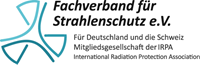 Verschiebung der Jahrestagung 2020 aufgrund Covid-19 Pandemie
12.05.2020 Liebe Kolleginnen und Kollegen,die derzeitige Corona-Pandemie und die Einschränkungen, die sich dadurch für alle Menschen ergeben, treffen uns immer noch hart. Auch wenn bereits einige Lockerungen in den Bundesländern in Kraft sind, so bleiben zum Beispiel größere Veranstaltungen auch den ganzen Sommer voraussichtlich verboten. Wir hoffen natürlich, dass die bisher getroffenen Maßnahmen die Ausbreitung des Virus reduziert und keine weitere Infektionswelle auftritt. Hierzu gehört aber auch die strikte Einhaltung von Hygieneregeln, die bisher immer mit einer Lockerung einhergehen und die wir sicherlich noch sehr lange berücksichtigen müssen. Die Planung unserer Jahrestagung unter Einbezug solcher Hygieneregeln fällt uns schwer. Gerade der persönliche Kontakt und Informationsaustausch untereinander sind wesentliche und wichtige Ziele unserer Jahrestagung. Da dies zurzeit unter den jetzigen Vorgaben nicht zu realisieren ist, haben wir uns mit Rücksprache des Direktoriums dazu entschlossen, dieFS-Jahrestagung 2020 „Strahlenschutz und Entsorgung“ um ein Jahr auf den
13.-17.09.2021 zu verschieben. Das Hotel Quellenhof in Aachen bleibt weiterhin der Tagungsort.Die Frist für die Einreichung von Abstracts wird bis zum 28.02.2021 verlängert. Bestehende Anmeldungen zur Teilnahme an der Veranstaltung wie auch die bereits eingereichten Abstracts (Vorträge und Posterbeiträge) bleiben weiterhin gültig, können aber auf Anfrage storniert werden.Wir hoffen, dass wir uns dann im September 2021 auf der FS-Jahrestagung 2020/2021 wie gewohnt wiedersehen werden.Jörg Feinhals
Tagungspräsident 2020    Mehr Infos zur Jahrestagung unter
https://fs-ev.org/der-fs/veranstaltungen-des-fs/die-jahrestagungen/jahrestagung-2020-aachen/